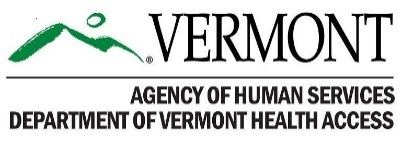 VT Medicaid Request for Per Diem Rate for Mental Health Extended Stays in Emergency DepartmentsThe following information must be provided to the Department of Vermont Health Access (DVHA) (toll-free fax 855-275-1212). The Utilization Reviewer will contact the facility within 3 business days via fax with authorization decisions after notification is received and reviewed by the DVHA. There will be no authorization unless the following information is provided in full to the DVHADate of Admission to ED:   ____________________        Time of Admission to ED: ___________________Member Last Name: _________________________	 First Name: _______________________________Medicaid ID Number:  ________________________	 Date of Birth:  ______________ Gender: __________________Address: _________________________________________________________________ County___________________Is the member homeless upon admission?    Yes    No  Is the member being admitted involuntarily?   Yes    No  If member has Medicare, have Medicare days been exhausted?    Yes    NoDoes the member have a guardian (DCF, or Public Guardian)?    Yes    NoIf “Yes,” guardian’s name:  ___________________________________________________________________Is the member receiving mental health services in Vermont from a Community Mental Health Center (CMHC)?   Yes    No	If “Yes,” name of agency:  __________________________________________________________If the answer to the previous question is “No,” is the member receiving other mental health services in Vermont?    Yes    No  	If “Yes,” name of provider:  _______________________________________________________Requesting Facility Name:  _______________________________VT Medicaid Provider Number___________________ Contact Person for Authorizations:  __________________________________  Phone #:  __________________ Return Fax #:  __________________ Anticipated Discharge Date: _________________          Number of days being requested: _______________________List of inpatient psychiatric facilities where referrals have been made AND status of those referrals: Please submit this form with attached supporting clinical documentation (crisis screening, MD, RN, SW notes)_________                                                                                                                                                                                                                                                 Updated 6/29/22                        